DIVISION 4 CHANGE OF WATCH LUNCHEON 2018ADVERTISING CONTRACT				Date: _________________Rates:  (Please circle)Full Page  $40.00		1/2 Page  $20.00		1/4 Page  $10.00Copy:	________________________________________________________________________________________________________________________________________________________________________________________________________________________________________________________________________________________________________________________________________________________________________________________________________________________________________________________________________________________________Sold to: ______________________ Phone: _______________________Sold by: ______________________ Flotilla No. ___________________Authorized by: ________________ Phone: _______________________Make Checks Payable to: USCGAUX DIV 4		Form Due By December 20, 2017Submit Form and Check to:  Valerie Krok2110 Leonard TerraceUnion, NJ 07083-5120** Please include any art work (i.e. logos, illustrations etc.). All copy and artwork will be one color. **Hard copy with check to Valerie Krok for proper credit. ***Ad in electronic form only***Email to: Michael Greenstein msgreenstein@optonline.net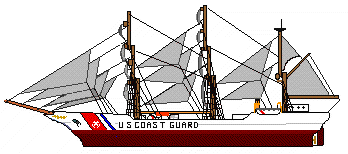 DIVISION 4CHANGE OF WATCH BOOSTERS 2018                      “Help Support our 2018 Change of Watch Ceremony”1_____________________________________________________________________2_____________________________________________________________________    3_____________________________________________________________________4_____________________________________________________________________5_____________________________________________________________________6_____________________________________________________________________7_____________________________________________________________________8_____________________________________________________________________9_____________________________________________________________________10____________________________________________________________________11____________________________________________________________________12____________________________________________________________________13____________________________________________________________________14____________________________________________________________________15____________________________________________________________________16____________________________________________________________________17____________________________________________________________________18____________________________________________________________________19____________________________________________________________________20____________________________________________________________________Donation:				$1.00 per Booster             Make Checks Payable to:		USCGAUX - DIV 4 Form Due By December 20, 2017	Submit Form and Check to:	Valerie Krok2110 Leonard TerraceUnion, NJ 07083-5120Submitting Members Name: __________________________	         Flotilla # ______________